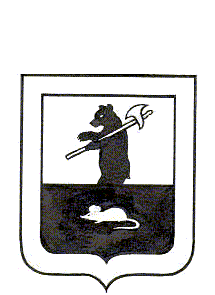 АДМИНИСТРАЦИЯ ГОРОДСКОГО ПОСЕЛЕНИЯ  МЫШКИН	ПОСТАНОВЛЕНИЕ                                                  г. М ы ш к и н 17.04. 2015                                                                     		№ 59  О признании утратившим силу постановления Администрации городского поселения Мышкин от 11.01.2010 года № 1 «Положение о проверке достоверности и полноты сведений, представляемых гражданами, претендующими на замещение должностей муниципальной службы, и муниципальными служащими, и соблюдения муниципальными служащими требований к служебному поведению»	В соответствии с Федеральным законом от 25 декабря 2008 года №273-ФЗ «О противодействии коррупции», Федеральным законом от 2 марта 2007 года №25-ФЗ  «О муниципальной службе в Российской Федерации», Указом  Губернатора  Ярославской области от 31.01.2013 года № 45  «О противодействии коррупции на государственной гражданской службе Ярославской области и муниципальной службе в Ярославской области»,ПОСТАНОВЛЯЕТ:
         1. Признать утратившим силу постановление Администрации городского поселения Мышкин от 11.01.2010 года № 1 «Положение о проверке достоверности и полноты сведений, представляемых гражданами, претендующими на замещение должностей муниципальной службы, и муниципальными служащими, и соблюдения муниципальными служащими требований к служебному поведению».	2. Контроль за исполнением  настоящего постановления оставляю за собой.	3. Постановление вступает в силу с момента  подписания.Глава городского поселения Мышкин								Е.В.Петров